КОНСУЛЬТАЦИЯ ДЛЯ РОДИТЕЛЕЙ «ВОСПИТАНИЕ У ДЕТЕЙ ДОШКОЛЬНОГО ВОЗРАСТА ЗДОРОВОГО ОБРАЗА ЖИЗНИ»Дошкольное детство — очень короткий период в жизни человека.  Формирование привычки к здоровому образу жизни — одна из ключевых целей в системе дошкольного образования. И это вполне объяснимо — только здоровый ребенок может развиваться гармонично. Дошкольный возраст является решающим в формировании фундамента физического и психического здоровья. До семи лет ребёнок проходит огромный путь развития, не повторяемый на протяжении последующей жизни. Именно в этот период идет интенсивное развитие органов и становление функциональных систем организма, закладываются основные черты личности, формируются характер, отношение к себе и окружающим. Именно поэтому с раннего возраста необходимо приобщать ребёнка к заботе о своем здоровье, воспитывать у него заинтересованность и активность в саморазвитии и самосохранении. Педагоги работают в этом направление только совместно с семьёй, так как важный субъект начального звена системы является – семья. Она создает условия для первичной ориентации детей в организации здорового образа жизни. Семья остро нуждается в помощи специалистов на всех этапах дошкольного детства. Очевидно, что семья и детский сад, имея свои особые функции, не могут заменить друг друга и должны взаимодействовать во имя полноценного развития ребенка. Главная задача педагогов детского сада и родителей в работе по приобщению к здоровому образу жизни – формировать разумное отношение к своему организму, учить вести здоровый образ жизни с раннего детства, владеть необходимыми санитарно-гигиеническими навыками. Родители должны поддерживать в домашних условиях принципы формирования здорового образа жизни в оптимальном сочетании со всеми здоровье сберегающими мероприятиями, проводимыми в детском саду. Существует правило: "Если хочешь воспитать своего ребенка здоровым, сам иди по пути здоровья, иначе его некуда будет вести!". 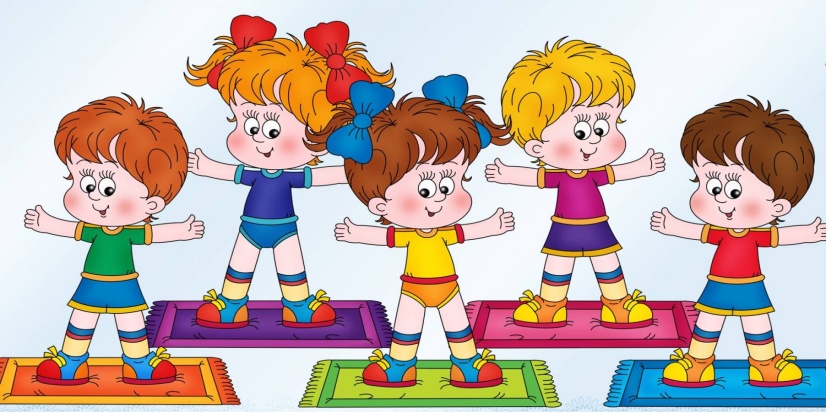 ПОНЯТИЕ О ЗДОРОВОМ ОБРАЗЕ ЖИЗНИ ВКЛЮЧАЕТ В СЕБЯ:СОБЛЮДЕНИЕ РЕЖИМА ДНЯ. В детском саду режим соблюдается, а вот дома не всегда.  Необходимо объяснить детям, что нужно  рано ложиться и рано вставать. И неукоснительно соблюдать это правило. КУЛЬТУРНО-ГИГИЕНИЧЕСКИЕ НАВЫКИ. Дети должны уметь правильно умываться, знать, для чего это надо делать. Вместе с детьми рассматривайте ситуации защиты от микробов и делайте вывод, который дети должны хорошо усвоить: не есть и не пить на улице; всегда мыть руки с мылом, вернувшись с улицы, перед едой, после туалета. Вместе с детьми посчитайте, сколько раз в день им приходится мыть руки.КУЛЬТУРА ПИТАНИЯ. Нужно есть больше овощей и фруктов. Расскажите детям, что в них много витаминов А, В, С, Д, в каких продуктах они содержатся и для чего нужны. Витамин А — морковь, рыба, сладкий перец, яйца, петрушкаВитамин В — мясо, молоко, орехи, хлеб, курица, горох Витамин С — цитрусовые, капуста, лук, редис, смородина Витамин Д — солнце, рыбий жирГИМНАСТИКА, ФИЗИЧЕСКИЕ УПРАЖНЕНИЯ, ЗАНЯТИЯ СПОРТОМ, ЗАКАЛИВАНИЕ И ПОДВИЖНЫЕ ИГРЫ. Если человек будет заниматься спортом, он проживет дольше. "Береги здоровье смолоду". Дети должны знать, почему так говорят. Обязательно ежедневно проводить гимнастику. РЕЖИМ ДОШКОЛЬНИКА – одна из важных составляющих семейного воспитания, позволяющих сохранять высокий уровень работоспособности, отодвинуть утомление и исключить переутомление. Семья организует рациональный домашний режим  — он должен соответствовать режиму в дошкольном учреждении. Формируя здоровый образ жизни ребенка, родители должны привить ребенку основные знания, умения и навыки: знание правил личной гигиены, гигиены помещений, одежды, обуви; умение правильно строить режим дня и выполнять его; умение взаимодействовать с окружающей средой: понимать, при каких условиях (дом, улица, дорога, парк, детская площадка безопасна для жизни и здоровья; умение анализировать опасные ситуации, прогнозировать последствия и находить выход из них; знание основных частей тела и внутренних органов, их расположение и роль в жизнедеятельности организма человека; понимание значения ЗОЖ для личного здоровья, хорошего самочувствия, успехов в занятиях; знание основных правил правильного питания; знание правил сохранения здоровья от простудных заболеваний; умение оказывать простейшую помощь при небольших порезах, ушибах; знание правил профилактики заболеваний позвоночника, стопы, органов зрения, слуха и других; понимание значения двигательной активности для развития здорового организма; Для сохранения психического здоровья необходимо заботится о профилактике неврозов у детей. Важными факторами профилактики невроза являются здоровый психологический климат в семье и в ДОУ, благожелательная психологическая атмосфера в межличностных отношениях и соблюдение правильно организованного гигиенического режима (гигиена сна, утренняя гимнастика, утренняя водная процедура,  регулярный прием пищи, ежедневные прогулки). Одно из главных условий – нормальный ночной сон. Чтобы его организовать необходимо, придерживаться следующих правил: Ребенка необходимо приучать ложиться в одно и то же время. За час-полтора до отхода ко сну следует уменьшить поток впечатлений (телевизор, радио т.т.) За 30-40 минут до сна можно спокойно погулять. Перед сном рекомендуется принимать теплые ванны продолжительностью 8-10 минут. Помещение, в котором спит ребенок, должно быть хорошо проветрено. Родителям не стоит забывать о том, что они являются примером для подражания во все периоды жизни для их малыша, и от того как поведет себя мама или папа в той или иной ситуации зависит поведение и построение жизненных принципов ребенка. 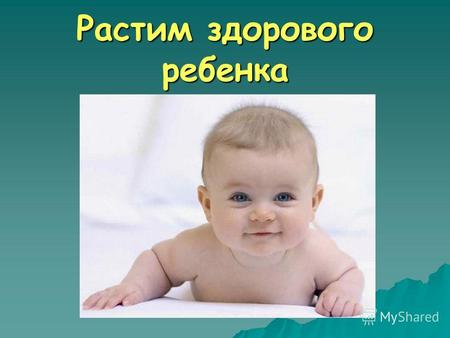 